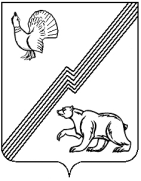 АДМИНИСТРАЦИЯ ГОРОДА ЮГОРСКАХанты-Мансийского автономного округа – ЮгрыПОСТАНОВЛЕНИЕот 06 ноября 2019 года                           							          № 2401     
Об утверждении краткосрочного планакапитального ремонта общего имуществав многоквартирных домах, расположенныхна территории города Югорска, на 2020-2022 годы (с изменениями от 31.01.2020 № 147, от 30.06.2020 № 850, от 16.10.2020 № 1516)В соответствии с пунктом 7 статьи 168 Жилищного кодекса Российской Федерации, Законом Ханты-Мансийского автономного округа-Югры от 01.07.2013 № 54 «Об организации проведения капитального ремонта общего имущества в многоквартирных домах, расположенных на территории Ханты–Мансийского автономного округа–Югры», постановлением Правительства Ханты-Мансийского автономного округа-Югры от 26.04.2019 № 136-п «О краткосрочном плане реализации программы капитального ремонта общего имущества в многоквартирных домах, расположенных на территории Ханты-Мансийского автономного округа-Югры, на 2020-2022 годы»:  1. Утвердить краткосрочный план капитального ремонта общего имущества в многоквартирных домах, расположенных на территории города Югорска на 2020-2022 годы (приложение 1,2).2. Опубликовать постановление в официальном печатном издании города Югорска и разместить на официальном сайте органов местного самоуправления города Югорска.3. Контроль за выполнением постановления возложить на заместителя главы города – директора департамента жилищно-коммунального и строительного комплекса В.К. Бандурина.Глава города Югорска                                                       			         А.В. БородкинКраткосрочный план реализации программы  капитального ремонта общего имущества в многоквартирных домах, расположенных на территории города Югорска, на 2020-2022 годыВиды работ  по капитальному ремонту общего имущества в многоквартирных домах,  выполняемых в рамках краткосрочного плана реализации Программы  капитального ремонта  общего имущества в многоквартирных домах, расположенных на территории города Югорска, на 2020-2022 годыПриложение 1Приложение 1к постановлению администрации города Югорска от 06.11.2019 № 2401 (в редакции от 16.10.2020 № 1516)№ п/пАдрес МКДГодввода в эксплуатациюСпособ формирования фонда капитального ремонтаМатериал стенКоличество этажейКоличество подъездовобщая площадь МКД, всегоПлощадь помещений МКД:Количество жителей, зарегистрированных в МКД на дату утверждения краткосрочного планаСтоимость капитального ремонтаСтоимость капитального ремонтаСтоимость капитального ремонтаСтоимость капитального ремонтаУдельная стоимость капитального ремонта 1 кв. м общей площади помещений МКДПредельная стоимость капитального ремонта 1 кв. м общей площади помещений МКДПлановая дата завершения работ№ п/пАдрес МКДГодввода в эксплуатациюСпособ формирования фонда капитального ремонтаМатериал стенКоличество этажейКоличество подъездовобщая площадь МКД, всегоПлощадь помещений МКД:Количество жителей, зарегистрированных в МКД на дату утверждения краткосрочного планавсего:в том числе:в том числе:в том числе:Удельная стоимость капитального ремонта 1 кв. м общей площади помещений МКДПредельная стоимость капитального ремонта 1 кв. м общей площади помещений МКДПлановая дата завершения работ№ п/пАдрес МКДГодввода в эксплуатациюСпособ формирования фонда капитального ремонтаМатериал стенКоличество этажейКоличество подъездовобщая площадь МКД, всегоПлощадь помещений МКД:Количество жителей, зарегистрированных в МКД на дату утверждения краткосрочного планавсего:за счет средств бюджета субъекта Российской Федерацииза счет средств местного бюджетаза счет средств собственников помещений в МКДУдельная стоимость капитального ремонта 1 кв. м общей площади помещений МКДПредельная стоимость капитального ремонта 1 кв. м общей площади помещений МКДПлановая дата завершения работ№ п/пАдрес МКДГодввода в эксплуатациюСпособ формирования фонда капитального ремонтаМатериал стенКоличество этажейКоличество подъездовкв.мкв.мчел.руб.руб.руб.руб.руб./кв.мруб./кв.мПлановая дата завершения работ12345678910111213141516172020 год 2020 год 2020 год 2020 год 2020 год 2020 год 2020 год 2020 год 2020 год 2020 год 2020 год 2020 год 2020 год 2020 год 2020 год 2020 год 2020 год 1ул. 40 лет Победы, д. 11976счет РОИной54  3 461,90  3 285,30116 1 062 925,97   0,00   0,001 062 925,97  323,54    18 760,4931.12.20202ул. Газовиков, д. 21994счет РОИной55  5 284,60  4 898,80199  359 989,90  35 998,99   0,00323 990,91  73,49    18 760,4931.12.20203ул. Газовиков, д. 31994счет РОИной52  2 100,40  1 936,9070  210 578,72  21 057,87   0,00189 520,85  108,72    18 760,4931.12.20204ул. Газовиков, д. 41996счет РОИной55  5 338,70  4 863,90192  187 998,09   0,00   0,00187 998,09  38,65    18 760,4931.12.20205ул. Газовиков, д. 51997счет РОИной52  2 083,50  1 918,1076  181 579,65   0,00   0,00181 579,65  94,67    18 760,4931.12.20206ул. Геологов, д. 131978счет РОИной33  1 470,50  1 350,3045  526 879,00  52 687,90  26 564,23447 626,87  390,19    18 760,4931.12.20207ул. Железнодорожная, д. 311996счет РОИной52  2 116,10  1 950,5082 12 715 990,77   0,00   0,0012 715 990,77  6 519,35    18 760,4931.12.20208ул. Железнодорожная, д. 371995счет РОИной53  3 774,60  3 350,10124 2 660 826,79  266 082,68  805 631,331 589 112,78  794,25    18 760,4931.12.20209ул. Менделеева, д. 32/11997счет РОИной23   767,00   648,8032  136 751,54   0,00   0,00136 751,54  210,78    18 760,4931.12.202010ул. Механизаторов, д. 101997счет РОИной53  2 359,70  2 180,90107  186 175,74   0,00   0,00186 175,74  85,37    18 760,4931.12.202011ул. Мира, д. 181990счет РОИной56  4 982,36  4 602,46204 18 984 591,83   0,00   0,0018 984 591,83  4 124,88    18 760,4931.12.202012ул. Таежная, д. 12/21987счет РОИной33  1 409,60  1 290,9065 5 221 378,30   0,00   0,005 221 378,30  4 044,76    18 760,4931.12.202013ул. Толстого, д. 121998счет РОИной56  6 178,60  5 747,90269  118 695,12   0,00   0,00118 695,12  20,65    18 760,4931.12.202014ул. Толстого, д. 141996счет РОИной55  5 354,60  4 861,40209 13 612 935,12   0,00   0,0013 612 935,12  2 800,21    18 760,4931.12.202015ул. Толстого, д. 161997счет РОИной53  3 163,40  2 916,00132  196 488,49   0,00   0,00196 488,49  67,38    18 760,4931.12.202016ул. Толстого, д. 21992счет РОИной54  3 754,75  3 233,95132 3 833 380,43   0,00   0,003 833 380,43  1 185,36    18 760,4931.12.202017ул. Толстого, д. 41993счет РОИной54  3 495,80  3 237,00165  201 955,57  20 195,56   0,00181 760,01  62,39    18 760,4931.12.202018ул. Толстого, д. 61993счет РОИной52  2 241,30  1 947,7082  182 186,44  18 218,64   0,00163 967,80  93,54    18 760,4931.12.202019ул. Энтузиастов, д. 3Б1995счет РОИной41   678,30   634,2030  116 978,81  11 697,88   0,00105 280,93  184,45    18 760,4931.12.2020Итого по городу ЮгорскуИтого по городу Югорску60 015,7154 855,112 331,0060 698 286,28425 939,52832 195,5659 440 151,201 106,52  2021 год2021 год2021 год2021 год2021 год2021 год2021 год2021 год2021 год2021 год2021 год2021 год2021 год2021 год2021 год2021 год2021 год1ул. Газовиков, д. 21994счет РОИной55  5 284,60  4 898,80199 20 847 742,47   0,00  833 909,7020 013 832,77  4 255,68    19 673,6231.12.20212ул. Газовиков, д. 31994счет РОИной52  2 100,40  1 936,9070 12 153 615,01   0,00  486 144,6011 667 470,41  6 274,78    19 673,6231.12.20213ул. Газовиков, д. 41996счет РОИной55  5 338,70  4 863,90192 25 427 600,54   0,00   0,0025 427 600,54  5 227,82    19 673,6231.12.20214ул. Газовиков, д. 51997счет РОИной52  2 083,50  1 918,1076 12 273 548,71   0,00   0,0012 273 548,71  6 398,81    19 673,6231.12.20215ул. Дружбы Народов, д. 11995счет РОИной46  3 786,30  3 636,70164 1 020 188,90   0,00   0,001 020 188,90  280,53    19 673,6231.12.20216ул. Железнодорожная, д. 291996счет РОИной52  2 109,40  1 944,8061  609 183,32   0,00   0,00609 183,32  313,24    19 673,6231.12.20217ул. Калинина, д. 23/11998счет РОПанельный21  1 226,30  1 089,3041  214 293,09   0,00   0,00214 293,09  196,73    16 342,3731.12.20218ул. Кирова, д. 81995счет РОИной52  2 099,30  1 940,9079  496 704,45   0,00   0,00496 704,45  255,91    19 673,6231.12.20219ул. Кирова, д. 8А1997счет РОИной51  1 747,90  1 630,8037  510 826,90   0,00   0,00510 826,90  313,24    19 673,6231.12.202110ул. Ленина, д. 141993счет РОИной54  4 295,90  3 957,70123 1 012 832,82   0,00   0,001 012 832,82  255,91    19 673,6231.12.202111ул. Менделеева, д. 32/11997счет РОИной23   767,00   648,8032 3 718 003,64   0,00   0,003 718 003,64  5 730,59    19 673,6231.12.202112ул. Механизаторов, д. 101997счет РОИной53  2 359,70  2 180,90107 13 955 154,78   0,00   0,0013 955 154,78  6 398,81    19 673,6231.12.202113ул. Садовая, д. 3А1993счет РОИной56  5 145,10  4 733,80211 1 482 801,31   0,00   0,001 482 801,31  313,24    19 673,6231.12.202114ул. Свердлова, д. 101995счет РОИной55  5 245,40  4 839,00217 1 486 373,87   0,00   0,001 486 373,87  307,17    19 673,6231.12.202115ул. Свердлова, д. 21995счет РОИной42  1 725,50  1 517,3051  238 329,90  23 832,99   0,00214 496,91  157,08    19 673,6231.12.202116ул. Свердлова, д. 31993счет РОИной53  3 121,35  2 898,20121  603 770,40   0,00   0,00603 770,40  208,33    19 673,6231.12.202117ул. Свердлова, д. 41994счет РОИной53  3 230,67  2 989,77130  936 506,59   0,00   0,00936 506,59  313,24    19 673,6231.12.202118ул. Толстого, д. 121998счет РОИной56  6 178,60  5 747,90269 14 495 382,01   0,00   0,0014 495 382,01  2 521,86    19 673,6231.12.202119ул. Толстого, д. 161997счет РОИной53  3 163,40  2 916,00132 18 658 916,65   0,00   0,0018 658 916,65  6 398,81    19 673,6231.12.202120ул. Толстого, д. 41993счет РОИной54  3 495,80  3 237,00165 20 712 933,20   0,00  828 517,3319 884 415,87  6 398,81    19 673,6231.12.202121ул. Толстого, д. 61993счет РОИной52  2 241,30  1 947,7082 12 264 154,52   0,00  490 566,1811 773 588,34  6 296,74    19 673,6231.12.202122ул. Энтузиастов, д. 3Б1995счет РОИной41   678,30   634,2030 4 058 122,40   0,00  162 324,903 895 797,50  6 398,81    19 673,6231.12.2021Итого по городу ЮгорскуИтого по городу Югорску67 424,42  62 108,47  2 589,00  167 176 985,48  23 832,99  2 801 462,71  164 351 689,78  2 691,69  2022 год 2022 год 2022 год 2022 год 2022 год 2022 год 2022 год 2022 год 2022 год 2022 год 2022 год 2022 год 2022 год 2022 год 2022 год 2022 год 2022 год 1ул. Дружбы Народов, д. 11995счет РОИной46  3 786,30  3 636,70164 20 891 333,855 744,59    20 657,3031.12.20222ул. Железнодорожная, д. 291996счет РОИной52  2 109,40  1 944,8061 12 444 396,826 398,81    20 657,3031.12.20223ул. Калинина, д. 23/11998счет РОПанельный21  1 226,30  1 089,3041 4 377 579,184 018,71    17 159,4931.12.20224ул. Кирова, д. 81995счет РОИной52  2 099,30  1 940,9079 10 146 678,575 227,82    20 657,3031.12.20225ул. Кирова, д. 8А1997счет РОИной51  1 747,90  1 630,8037 10 435 171,916 398,81    20 657,3031.12.20226ул. Ленина, д. 141993счет РОИной54  4 295,90  3 957,70123 20 690 148,785 227,82    20 657,3031.12.20227ул. Мира, д. 56А1997счет РОИной52  1 648,20  1 541,2036  482 760,86313,24    20 657,3031.12.20228ул. Садовая, д. 3А1993счет РОИной56  5 145,10  4 733,80211 30 290 665,186 398,81    20 657,3031.12.20229ул. Свердлова, д. 101995счет РОИной55  5 245,40  4 839,00217 30 363 645,326 274,78    20 657,3031.12.202210ул. Свердлова, д. 21995счет РОИной42  1 725,50  1 517,3051 4 868 603,203 208,73    20 657,3031.12.202211ул. Свердлова, д. 31993счет РОИной53  3 121,35  2 898,20121 12 333 821,734 255,68    20 657,3031.12.202212ул. Свердлова, д. 41994счет РОИной53  3 230,67  2 989,77130 19 130 956,536 398,81    20 657,3031.12.202213ул. Свердлова, д. 81995спецсчет ТСЖИной53  3 181,56  2 910,96110 3 575 551,191 228,31    20 657,3031.12.202214Итого по городу ЮгорскуИтого по городу Югорску38 562,88  35 630,43  1 381,00  180 031 313,12  0,00  0,00  0,00  5 052,74  Приложение 2к постановлению администрации города Югорска от 06.11.2019 № 2401(в редакции от 16.10.2020 № 1516)№ п/пАдрес МКДСтоимость капитального ремонта ВСЕГОСтроительный контрольПроектные работывиды, установленные ч.1 ст.166 Жилищного Кодекса РФвиды, установленные ч.1 ст.166 Жилищного Кодекса РФвиды, установленные ч.1 ст.166 Жилищного Кодекса РФвиды, установленные ч.1 ст.166 Жилищного Кодекса РФвиды, установленные ч.1 ст.166 Жилищного Кодекса РФвиды, установленные ч.1 ст.166 Жилищного Кодекса РФвиды, установленные ч.1 ст.166 Жилищного Кодекса РФвиды, установленные ч.1 ст.166 Жилищного Кодекса РФвиды, установленные ч.1 ст.166 Жилищного Кодекса РФ№ п/пАдрес МКДСтоимость капитального ремонта ВСЕГОСтроительный контрольПроектные работыремонт инженерных системремонт инженерных системремонт инженерных системремонт инженерных системремонт инженерных системремонт крыширемонт крыширемонт подвальных помещенийремонт фасада с утеплением№ п/пАдрес МКДСтоимость капитального ремонта ВСЕГОСтроительный контрольПроектные работытеплоснабжениегорячее водоснабжениехолодное водоснабжениеводоотведениегазоснабжениеремонт крыширемонт крыширемонт подвальных помещенийремонт фасада с утеплением№ п/пАдрес МКДруб. руб.руб.руб.руб.руб.руб.руб.типруб.руб.руб.12345678910111213142020 год2020 год2020 год2020 год2020 год2020 год2020 год2020 год2020 год2020 год2020 год2020 год2020 год2020 год1ул. 40 лет Победы, д. 11 062 925,9722 270,04  1 040 655,932ул. Газовиков, д. 2359 989,90359 989,903ул. Газовиков, д. 3210 578,72210 578,724ул. Газовиков, д. 4187 998,09187 998,095ул. Газовиков, д. 5181 579,65181 579,656ул. Геологов, д. 13526 879,009 630,00  67 249,00450 000,007ул. Железнодорожная, д. 3112 715 990,77261 489,79  235 351,794 542 823,51 7 676 325,688ул. Железнодорожная, д. 372 660 826,7952 430,00  158 396,79 1 300 000,00  500 000,00  650 000,009ул. Менделеева, д. 32/1136 751,54136 751,5410ул. Механизаторов, д. 10186 175,74186 175,7411ул. Мира, д. 1818 984 591,83397 758,24  18 586 833,5912ул. Таежная, д. 12/25 221 378,30107 000,00  114 378,305 000 000,0013ул. Толстого, д. 12118 695,12118 695,1214ул. Толстого, д. 1413 612 935,12279 047,95  294 263,32 3 000 723,46 2 178 150,27 1 041 640,03 1 245 758,065 573 352,0315ул. Толстого, д. 16196 488,49196 488,4916ул. Толстого, д. 23 833 380,4379 341,83  46 476,623 707 561,9817ул. Толстого, д. 4201 955,57201 955,5718ул. Толстого, д. 6182 186,44182 186,4419ул. Энтузиастов, д. 3Б116 978,81116 978,81Итого по городу ЮгорскуИтого по городу Югорску60 698 286,28  1208967,852995493,897543546,973478150,271541640,031895758,061490655,930,000,009280914,0131263159,272021 год2021 год2021 год2021 год2021 год2021 год2021 год2021 год2021 год2021 год2021 год2021 год2021 год2021 год1ул. Газовиков, д. 220 847 742,47436 794,29  5 021 367,98скатная15 389 580,202ул. Газовиков, д. 312 153 615,01254 638,11  4 782 244,843 471 312,181 660 058,881 985 361,003ул. Газовиков, д. 425 427 600,54532 749,81   12 009 066,38 8 717 081,58 4 168 702,774ул. Газовиков, д. 512 273 548,71257 150,91  4 735 827,263 437 618,821 643 945,972 199 005,755ул. Дружбы Народов, д. 11 020 188,901 020 188,906ул. Железнодорожная, д. 29609 183,32609 183,327ул. Калинина, д. 23/1214 293,09214 293,098ул. Кирова, д. 8496 704,45496 704,459ул. Кирова, д. 8А510 826,90510 826,9010ул. Ленина, д. 141 012 832,821 012 832,8211ул. Менделеева, д. 32/13 718 003,6477 898,26  1 601 900,18скатная2 038 205,2012ул. Механизаторов, д. 1013 955 154,78292 383,31  5 384 685,723 908 608,981 869 183,962 500 292,8113ул. Садовая, д. 3А1 482 801,311 482 801,3114ул. Свердлова, д. 101 486 373,871 486 373,8715ул. Свердлова, д. 2238 329,90238 329,9016ул. Свердлова, д. 3603 770,40603 770,4017ул. Свердлова, д. 4936 506,59936 506,5918ул. Толстого, д. 1214 495 382,01303 701,95  14 191 680,0619ул. Толстого, д. 1618 658 916,65390 934,81  7 199 662,325 226 055,202 499 216,123 343 048,2020ул. Толстого, д. 420 712 933,20433 969,82  7 992 217,745 801 351,402 774 335,593 711 058,6521ул. Толстого, д. 612 264 154,52256 954,09  4 808 910,253 490 667,941 669 315,242 038 307,0022ул. Энтузиастов, д. 3Б4 058 122,4085 024,30   1 565 852,481 136 613,24543 553,79727 078,59Итого по городу ЮгорскуИтого по городу Югорску167 176 985,483 322 199,668 611 811,5564 272 047,2335 189 309,3416 828 312,329 045 035,980,00-17 427 785,4012 480 484,000,002022 год2022 год2022 год2022 год2022 год2022 год2022 год2022 год2022 год2022 год2022 год2022 год2022 год2022 год1ул. Дружбы Народов, д. 120 891 333,85487 555,77  8 979 085,03скатная11 424 693,052ул. Железнодорожная, д. 2912 444 396,82260 730,46  4 801 750,103 485 470,561 666 829,742 229 615,963ул. Калинина, д. 23/14 377 579,1891 717,44  2 067 469,611 500 728,61717 663,524ул. Кирова, д. 810 146 678,57212 589,51  4 792 120,923 478 480,981 663 487,165ул. Кирова, д. 8А10 435 171,91218 633,91  4 026 477,822 922 719,761 397 709,761 869 630,666ул. Ленина, д. 1420 690 148,78433 492,45  9 771 640,457 092 989,943 392 025,947ул. Мира, д. 56А482 760,86482 760,868ул. Садовая, д. 3А30 290 665,18634 638,96   11 687 846,88 8 483 916,36 4 057 197,975 427 065,019ул. Свердлова, д. 1030 363 645,32636 168,01  11 947 587,788 672 455,804 147 361,734 960 072,0010ул. Свердлова, д. 24 868 603,20102 005,20  скатная4 766 598,0011ул. Свердлова, д. 312 333 821,73258 413,73   2 970 713,00скатная9 104 695,0012ул. Свердлова, д. 419 130 956,53400 824,82   7 381 801,93 5 358 265,79 2 562 442,173 427 621,8213ул. Свердлова, д. 8*3 575 551,1971 417,58  166 863,513 337 270,10Итого по городу ЮгорскуИтого по городу Югорску180 031 313,123 808 187,84649 624,3765 455 780,5240 995 027,8019 604 717,997 930 785,000,00-25 295 986,0516 291 203,550,00